INFORMACIJSKI PROGRAM KNJIŽNICE ZA PROSINAC 2015.                                        25.12. BOŽIĆNASTAVNA TEMA           OBRAZOVNI SADRŽAJ   METODE      SREDSTVAPriče o velikim slovima    pjesme koje počinju        čitanje           Balogove (1.r.)                                 slovima abecede                                    pjesmeBožićna bajka (2.r.)         božićna poruka                                     Bajka N.IveljićVlak u snijegu (3.r.)         poučna misao knjige       čitanje           Lovrakov roman                                                                                                     Vlak u snijegu / VHS                                                                                                      Mali vlak / DVD Igrokazi (4.r.)                 dijalog likova                   čitanje           Igrokazi Ž.Horvat V…Animirani film                film. sredstva                                         Krava na Mjesecu/DVDBajka o ribaru…(5.r.)      poanta bajke                   informiranje   Puškinova bajka/DVDProgram filmova (6.r.)   prvi filmovi                                             Poliveni poljevač                                                                                                      Velika pljačka vlaka/DVD Iz velegr. podzemlja(7) značajke soc. proze        informiranje     Pripovijetke V.NovakaMor                        (8.) moralna karakt. likova                            Fant. proza Đ.Sudete                                                                                                      Dok. Film / DVD114.g. rođ. Disneya       fabula i likovi D. an. filma                       Film. enciklopedija                                                                                                       hr.wikipedia.org/W.Disney10.12.Dan ljudskih prava     temeljna ljuds. prava       informiranje      hr.wikipedia.org/Dan prava16.12.Oblj. spomenika         J.Jelačić / hrv. ban                                    Meridijani br.110/12.mj.2006. 14.-18.12.šk.natj.         Čitanjem do zvijezda     kviz pitanja           knj. Storića, Matošeca, GavranaIzrada plakata:           pisanje radova o Isusu                               S.Lagerlof: Legende o KristuBožićne priče                                                                               S.Tomić: Svjetiljčica …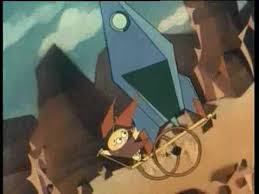 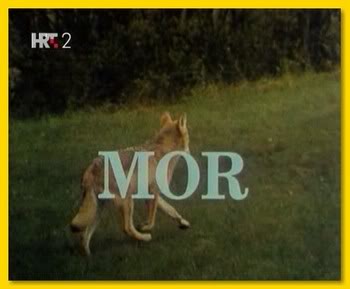 